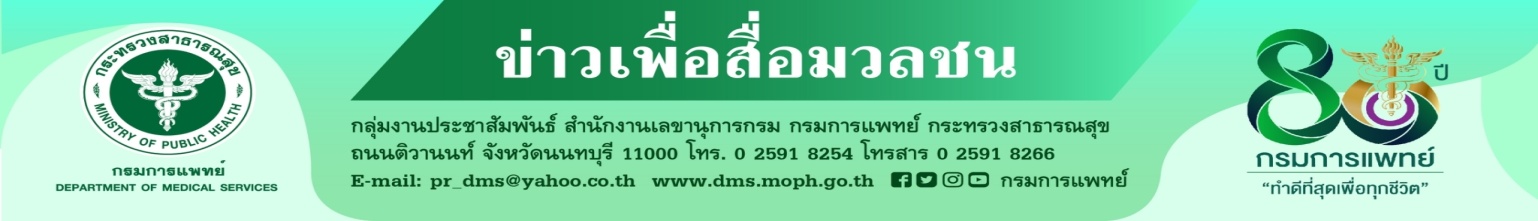 กรมการแพทย์เตือน รู้ทัน!! โรคลมแดดหรือฮีทสโตรก ภัยร้ายหน้าร้อนที่ควรระวัง!! กรมการแพทย์ โดยสถาบันประสาทวิทยา เตือนประชาชนให้ระวังโรคลมแดดหรือฮีทสโตรก เนื่องจากสภาพอากาศที่ร้อนจัดของประเทศไทยในช่วงนี้ ทำให้เกิดปัญหาสุขภาพ โรคนี้เกิดได้ทุกเพศทุกวัย และอันตรายถึงชีวิต นายแพทย์วีรวุฒิ อิ่มสำราญ รองอธิบดีกรมการแพทย์ เปิดเผยว่า โรคลมแดด หรือ Heat Stroke   เป็นภาวะ   ที่ร่างกายไม่สามารถปรับตัวหรือควบคุมระดับความร้อนภายในร่างกายได้ ทำให้อุณหภูมิในร่างกายสูงขึ้นเรื่อยๆ        เมื่ออุณหภูมิของร่างกายสูงขึ้นจากการเผชิญกับสภาพอากาศที่มีความร้อนสูง เช่น การออกกำลังกายหรือทำกิจกรรมท่ามกลางอากาศร้อนจัดเป็นเวลานาน ซึ่งพบว่ามีอุบัติการณ์เพิ่มมากขึ้นในฤดูร้อน อาการจะเริ่มจากอุณหภูมิร่างกายค่อยๆ สูงขึ้น เมื่อเกิน 40 องศาเซลเซียส ร่างกายจะไม่สามารถควบคุมได้ ทำให้รู้สึกผิดปกติ ปวดศีรษะ หน้ามืด กระสับกระส่าย ซึม สับสน ชัก ไม่รู้สึกตัว ร่วมกับมีอาการคลื่นไส้อาเจียน หัวใจเต้นเร็ว หายใจหอบ ตัวแดง ถ้าปล่อยทิ้งไว้ให้มีอาการอาจส่งผลกระทบที่รุนแรงต่อระบบสมอง หัวใจ ไต และกล้ามเนื้อ หากไม่ได้รับการรักษาอาจเกิดภาวะแทรกซ้อนและทำให้ผู้ป่วยเสียชีวิตได้ ทั้งนี้ เมื่อพบผู้ที่มีอาการจากโรคลมแดด ควรรีบนำส่งโรงพยาบาลที่ใกล้ที่สุดโดยเร็วนายแพทย์ธนินทร์ เวชชาภินันท์ ผู้อำนวยการสถาบันประสาทวิทยา กล่าวเพิ่มเติมว่า โรคลมแดดสามารถเกิดขึ้นได้กับทุกคน กลุ่มเสี่ยงของโรคลมแดดได้แก่ ผู้สูงอายุ เด็กเล็ก ผู้ที่มีโรคประจำตัวที่ยังไม่สามารถควบคุมได้ ผู้ที่   ออกกำลังกายหรือใช้กำลังมากเป็นเวลานาน รวมถึงประชาชนทั่วไปและผู้ป่วยระยะพักฟื้น สำหรับการป้องกัน สามารถทำได้โดยหลีกเลี่ยงการทำกิจกรรมในสภาพอากาศที่ร้อนจัดหรือกลางแจ้งเป็นเวลานานๆ หากสามารถเลี่ยงได้ ควรเลือกเวลา ที่ต้องการทำกิจกรรม เช่น ช่วงเช้ามืด หรือระหว่างพระอาทิตย์ตกดิน ผู้ที่ชอบออกกำลังกายหรือทำกิจกรรมกลางแจ้งหรืออยู่ในสภาพแวดล้อมที่อุณหภูมิร้อนจัด ควรดื่มน้ำให้มากเพียงพอ หลีกเลี่ยงเครื่องดื่มที่ทำให้เกิดภาวะร่างกายขาดน้ำ เช่น เครื่องดื่มที่ผสมคาเฟอีน กาแฟ เหล้า เบียร์ เพราะเครื่องดื่มเหล่านี้จะทำให้เสียน้ำทางปัสสาวะในปริมาณสูง หากไม่สามารถชดเชยน้ำได้มากพอ จะเพิ่มความเสี่ยงของการเป็นโรคลมแดดได้ หากจำเป็นต้องออกไปกลางแจ้งควรปกป้องตนเองจากแสงแดด โดยอุปกรณ์ป้องกันแสงแดด เช่น สวมใส่เสื้อผ้าที่มีคุณสมบัติระบายอากาศได้ดี หมวก ร่ม ถือเป็นหนึ่งอุปกรณ์ที่ควรพกติดตัวเมื่อต้องเผชิญกับสภาพอากาศร้อนจัด นอกจากนี้การอยู่ในรถที่ติดเครื่องยนต์กลางแจ้ง ซึ่งมีอันตรายมาก นอกจากต้องพบกับอากาศร้อนแล้ว ยังเพิ่มความเสี่ยงของการได้รับก๊าซคาร์บอนมอนอกไซด์ซึ่งเป็นก๊าซพิษ  ที่มีผลต่อระบบประสาทจึงควรหลีกเลี่ยงเช่นกัน อย่างไรก็ตามโรคลมแดดขึ้นอยู่กับความรุนแรงของอาการ ซึ่งผู้ที่เกิดอาการต้องได้รับความช่วยเหลือในทันที ควรรีบนำส่งโรงพยาบาลโดยเร็ว เพื่อป้องกันไม่ให้เกิดความเสียหายต่อสมองและอวัยวะ ที่สำคัญในร่างกาย***************************************#กรมการแพทย์ #สถาบันประสาทวิทยา #โรคลมแดดหรือฮีทสโตรก                	 -ขอขอบคุณ-                 	           16 เมษายน 2565ขึ้นกับลักษณะและตำแหน่งของความผิดปกติโรคหลอดเลือดแดง-ดำต่อกันผิดปกติ เป็นความผิดปกติที่พบได้ตั้งแต่กำเนิด อาจพบความผิดปกติร่วมกับหลอดเลือดแดง-ดำต่อกันผิดปกติ ที่บริเวณใบหน้า และกระดูกใบหน้า โรคนี้จัดอยู่ในกลุ่มความผิดปกติของหลอดเลือด โดยไม่ใช่กลุ่มเนื้องอกและมะเร็งสำหรับอาการของโรคนี้ สามารถพบได้ตั้งแต่ไม่มีอาการ จากการตรวจพบโดยบังเอิญ หรือเริ่มต้นจากอาการปวดหัว แต่อาการที่สำคัญได้แก่อาการชัก ซึ่งมักเป็นอาการที่นำไปสู่การส่งตรวจวินิจฉัยทางรังสีวิทยา และนอกจากนี้หากเกิดจากภาวะเลือดออดในสมอง อาการจะเป็นตามส่วนของสมองที่ได้รับความเสียหาย โดยปริมาณของเลือดจะส่งผลกับความรุนแรงของอาการอีกด้วยโรคหลอดเลือดแดง-ดำต่อกันผิดปกติใน malformations of the brain หรือ ปานในสมอง เป็นโรคที่พบได้ไม่บ่อย สามารถพบได้น้อยกว่า 1% ของจำนวนประชากรใน1ปี แต่มักทำให้เกิดความผิดปกติทางระบบประสาทได้เกือบ 50% ของจำนวนผู้ป่วยโดยอาการที่นำมาจะขึ้นกับลักษณะและตำแหน่งของความผิดปกติโรคหลอดเลือดแดง-ดำต่อกันผิดปกติ เป็นความผิดปกติที่พบได้ตั้งแต่กำเนิด อาจพบความผิดปกติร่วมกับหลอดเลือดแดง-ดำต่อกันผิดปกติ ที่บริเวณใบหน้า และกระดูกใบหน้า โรคนี้จัดอยู่ในกลุ่มความผิดปกติของหลอดเลือด โดยไม่ใช่กลุ่มเนื้องอกและมะเร็งสำหรับอาการของโรคนี้ สามารถพบได้ตั้งแต่ไม่มีอาการ จากการตรวจพบโดยบังเอิญ หรือเริ่มต้นจากอาการปวดหัว แต่อาการที่สำคัญได้แก่อาการชัก ซึ่งมักเป็นอาการที่นำไปสู่การส่งตรวจวินิจฉัยทางรังสีวิทยา และนอกจากนี้หากเกิดจากภาวะเลือดออดในสมอง อาการจะเป็นตามส่วนของสมองที่ได้รับความเสียหาย โดยปริมาณของเลือดจะส่งผลกับความรุนแรงของอาการอีกด้วย